              College of Medical & Dental Sciences Graduate School                                Margaret Worthington PhD Publication Award	Guidance NotesThe Postgraduate Researcher must be the major contributor to the publication.Only Postgraduate Researchers undertaking research in the areas of respiratory disorders, neurology and diabetes are eligible.The publication may have been through a process of peer review, but if not, there will be a clear indication of the impact of the publication, for example on an International Organisation’s or Government’s policy.  Impact factors of journals may be taken into account, but peer assessment of the impact value of a publication may be equally important.  A supporting statement by the supervisor will be required to guide the decisions of the judging panels.Please attach an electronic link to the publication on the Nomination Form, if available.The date of publication (full publication, ‘in press’ or DoI) must be within the Postgraduate Researcher’s period of registration (including writing up status).The College MDS Graduate School will convene a panel to act as judgesDeadline for submission of the fully completed and signed Nomination Form is  Monday 2nd June 2014.Please forward the Nomination Form to Niki Windridge, Research & KT Office, n.j.windridge@bham.ac.uk 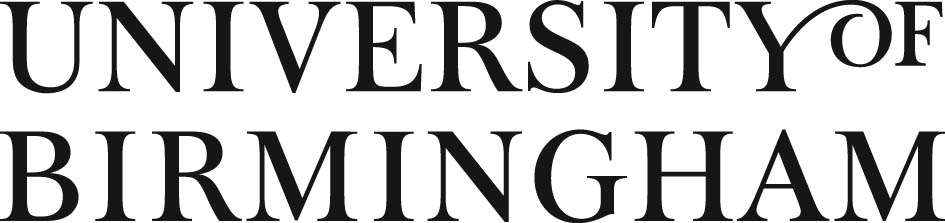 